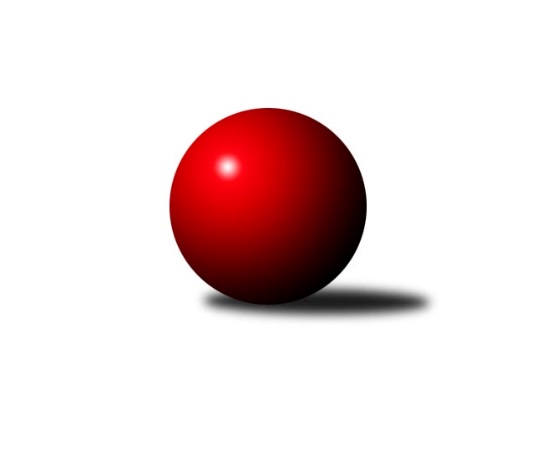 Č.17Ročník 2019/2020	29.2.2020Nejlepšího výkonu v tomto kole: 3331 dosáhlo družstvo: TJ Spartak Přerov ˝B˝3. KLM C 2019/2020Výsledky 17. kolaSouhrnný přehled výsledků:KK Jiskra Rýmařov 	- Sokol Přemyslovice 	4:4	3252:3251	14.0:10.0	29.2.TJ Opava 	- TJ Prostějov 	5:3	3296:3219	12.5:11.5	29.2.TJ Tatran Litovel 	- TJ Horní Benešov ˝B˝	6:2	3153:3107	13.5:10.5	29.2.KK Zábřeh B	- TJ Odry 	2:6	3112:3292	9.0:15.0	29.2.TJ Spartak Přerov ˝B˝	- TJ Unie Hlubina	6:2	3331:3305	14.0:10.0	29.2.TJ Sokol Chvalíkovice	- TJ Sokol Bohumín 	5:3	3142:3109	12.0:12.0	29.2.Tabulka družstev:	1.	TJ Unie Hlubina	17	13	0	4	92.0 : 44.0 	220.5 : 187.5 	 3245	26	2.	TJ Sokol Chvalíkovice	17	13	0	4	89.0 : 47.0 	224.0 : 184.0 	 3245	26	3.	Sokol Přemyslovice	17	9	2	6	75.0 : 61.0 	213.0 : 195.0 	 3224	20	4.	TJ Opava	17	9	2	6	72.0 : 64.0 	211.0 : 197.0 	 3177	20	5.	TJ Odry	17	9	1	7	67.0 : 69.0 	204.0 : 204.0 	 3228	19	6.	KK Jiskra Rýmařov	17	7	3	7	72.0 : 64.0 	216.0 : 192.0 	 3201	17	7.	TJ Prostějov	17	7	1	9	61.5 : 74.5 	189.0 : 219.0 	 3223	15	8.	TJ Horní Benešov ˝B˝	17	7	0	10	65.0 : 71.0 	206.5 : 201.5 	 3211	14	9.	TJ Tatran Litovel	17	6	2	9	63.5 : 72.5 	184.0 : 224.0 	 3170	14	10.	TJ Spartak Přerov ˝B˝	17	6	0	11	55.0 : 81.0 	202.5 : 205.5 	 3151	12	11.	KK Zábřeh B	17	4	3	10	50.0 : 86.0 	181.0 : 227.0 	 3146	11	12.	TJ Sokol Bohumín	17	4	2	11	54.0 : 82.0 	196.5 : 211.5 	 3172	10Podrobné výsledky kola:	 KK Jiskra Rýmařov 	3252	4:4	3251	Sokol Přemyslovice 	Tomáš Chárník	140 	 126 	 137 	114	517 	 2:2 	 542 	 132	131 	 134	145	Eduard Tomek	Ladislav Stárek	147 	 136 	 127 	133	543 	 2:2 	 531 	 125	139 	 136	131	Radek Grulich	Michal Davidík	135 	 136 	 144 	120	535 	 2:2 	 541 	 132	139 	 128	142	Tomáš Fraus	Petr Chlachula	147 	 147 	 136 	138	568 	 4:0 	 524 	 139	143 	 128	114	Jiří Šoupal	Antonín Sochor	142 	 116 	 161 	135	554 	 2:2 	 563 	 134	151 	 136	142	Ivan Říha	Jaroslav Tezzele	135 	 139 	 134 	127	535 	 2:2 	 550 	 116	134 	 167	133	Jan Sedláčekrozhodčí: Marek HamplNejlepší výkon utkání: 568 - Petr Chlachula	 TJ Opava 	3296	5:3	3219	TJ Prostějov 	Michal Blažek	135 	 139 	 136 	145	555 	 1:3 	 569 	 151	143 	 122	153	Michal Smejkal	Petr Bracek	146 	 163 	 150 	153	612 	 3.5:0.5 	 538 	 146	152 	 132	108	Petr Pospíšilík	Svatopluk Kříž	136 	 130 	 140 	142	548 	 1:3 	 557 	 146	140 	 144	127	Jan Pernica	Maciej Basista	125 	 129 	 131 	134	519 	 2:2 	 520 	 117	142 	 145	116	Karel Zubalík	Tomáš Valíček	113 	 122 	 140 	164	539 	 2:2 	 516 	 137	126 	 126	127	Miroslav Znojil	Milan Jahn	126 	 132 	 134 	131	523 	 3:1 	 519 	 144	130 	 116	129	Aleš Čapkarozhodčí: Stanislav KřížNejlepší výkon utkání: 612 - Petr Bracek	 TJ Tatran Litovel 	3153	6:2	3107	TJ Horní Benešov ˝B˝	Petr Axmann	145 	 129 	 147 	119	540 	 3:1 	 502 	 120	126 	 122	134	Petr Dankovič	Jakub Mokoš	129 	 124 	 119 	122	494 	 1:3 	 511 	 134	109 	 140	128	Luděk Zeman	Jiří Čamek	125 	 128 	 153 	135	541 	 2.5:1.5 	 518 	 125	137 	 135	121	Jan Fadrný	Jiří Fiala	134 	 137 	 116 	125	512 	 3:1 	 478 	 109	135 	 105	129	Petr Dankovič	Miroslav Sigmund *1	119 	 131 	 124 	128	502 	 1:3 	 541 	 136	145 	 138	122	Michal Klich	David Čulík	136 	 143 	 151 	134	564 	 3:1 	 557 	 133	121 	 150	153	David Kalužarozhodčí: Vymazal Ludvíkstřídání: *1 od 61. hodu Miroslav TalášekNejlepší výkon utkání: 564 - David Čulík	 KK Zábřeh B	3112	2:6	3292	TJ Odry 	Miroslav Štěpán *1	124 	 114 	 109 	121	468 	 0:4 	 582 	 153	154 	 142	133	Marek Frydrych	Václav Švub	143 	 135 	 150 	143	571 	 3:1 	 534 	 121	131 	 134	148	Stanislav Ovšák	Martin Vitásek *2	121 	 115 	 114 	126	476 	 0:4 	 537 	 124	147 	 115	151	Petr Dvorský	Jan Körner	149 	 129 	 131 	131	540 	 3:1 	 519 	 123	145 	 125	126	Martin Pavič	Jiří Michalčík	116 	 140 	 108 	119	483 	 1:3 	 528 	 126	122 	 134	146	Michal Pavič	Jiří Michálek	140 	 153 	 144 	137	574 	 2:2 	 592 	 148	141 	 140	163	Karel Chlevišťanrozhodčí: Keprtová Soňastřídání: *1 od 69. hodu Martin Flídr, *2 od 33. hodu Jiří SrovnalNejlepší výkon utkání: 592 - Karel Chlevišťan	 TJ Spartak Přerov ˝B˝	3331	6:2	3305	TJ Unie Hlubina	Jakub Fabík	131 	 153 	 150 	148	582 	 2:2 	 581 	 152	146 	 128	155	Petr Basta	Michal Loučka	122 	 153 	 128 	151	554 	 2:2 	 541 	 132	146 	 144	119	Tomáš Rechtoris	Milan Kanda	156 	 113 	 146 	134	549 	 2:2 	 573 	 130	171 	 130	142	Martin Marek	Zdeněk Macháček	116 	 137 	 147 	133	533 	 2:2 	 550 	 157	123 	 128	142	Přemysl Žáček	Vladimír Mánek	155 	 134 	 139 	129	557 	 3:1 	 533 	 139	144 	 128	122	Pavel Marek	Jaroslav Krejčí	147 	 126 	 145 	138	556 	 3:1 	 527 	 126	121 	 134	146	Michal Zatyko *1rozhodčí: Goldemund Roman, Růžena Navrátilovástřídání: *1 od 61. hodu Jan ŽídekNejlepší výkon utkání: 582 - Jakub Fabík	 TJ Sokol Chvalíkovice	3142	5:3	3109	TJ Sokol Bohumín 	Denis Vítek	126 	 129 	 133 	120	508 	 2:2 	 500 	 117	123 	 137	123	Stanislav Sliwka	Jiří Staněk	123 	 130 	 127 	143	523 	 1:3 	 527 	 126	140 	 128	133	Roman Honl	Otto Mückstein *1	123 	 121 	 116 	122	482 	 1:3 	 526 	 119	143 	 136	128	Jan Zaškolný	Jonas Mückstein	120 	 113 	 135 	131	499 	 1:3 	 530 	 129	120 	 122	159	Aleš Kohutek	Aleš Staněk	151 	 151 	 147 	148	597 	 4:0 	 534 	 145	147 	 126	116	Fridrich Péli	David Hendrych	131 	 136 	 135 	131	533 	 3:1 	 492 	 121	129 	 108	134	Vojtěch Zaškolnýrozhodčí: Kříž Svatoplukstřídání: *1 od 61. hodu Radek HendrychNejlepší výkon utkání: 597 - Aleš StaněkPořadí jednotlivců:	jméno hráče	družstvo	celkem	plné	dorážka	chyby	poměr kuž.	Maximum	1.	Aleš Staněk 	TJ Sokol Chvalíkovice	566.60	370.6	196.0	4.0	8/8	(607)	2.	Eduard Tomek 	Sokol Přemyslovice 	564.50	372.2	192.3	4.1	8/9	(606)	3.	Martin Marek 	TJ Unie Hlubina	563.99	372.1	191.9	3.1	10/10	(594)	4.	Petr Bracek 	TJ Opava 	563.27	370.9	192.4	4.3	6/7	(612)	5.	Jiří Staněk 	TJ Sokol Chvalíkovice	559.41	371.6	187.8	2.7	8/8	(634)	6.	Jiří Michálek 	KK Zábřeh B	557.96	367.5	190.4	4.6	6/7	(613)	7.	Marek Frydrych 	TJ Odry 	556.04	365.3	190.8	4.0	7/8	(596)	8.	Václav Švub 	KK Zábřeh B	553.63	366.6	187.0	5.1	6/7	(589)	9.	Michal Pavič 	TJ Odry 	552.80	363.6	189.2	2.3	8/8	(588)	10.	Karel Chlevišťan 	TJ Odry 	552.55	363.7	188.9	3.1	8/8	(593)	11.	Michal Smejkal 	TJ Prostějov 	552.39	369.3	183.1	4.6	8/8	(602)	12.	Michal Klich 	TJ Horní Benešov ˝B˝	551.42	363.5	187.9	3.3	8/8	(594)	13.	Antonín Sochor 	KK Jiskra Rýmařov 	549.63	365.0	184.6	3.3	8/8	(576)	14.	Radek Grulich 	Sokol Přemyslovice 	547.43	364.3	183.2	4.6	9/9	(582)	15.	Jan Žídek 	TJ Unie Hlubina	547.40	356.9	190.5	5.2	7/10	(582)	16.	Ladislav Stárek 	KK Jiskra Rýmařov 	546.43	364.9	181.5	5.1	7/8	(584)	17.	Bohuslav Čuba 	TJ Horní Benešov ˝B˝	546.00	362.6	183.4	3.3	7/8	(579)	18.	Jonas Mückstein 	TJ Sokol Chvalíkovice	545.87	376.7	169.1	7.8	6/8	(580)	19.	Petr Dvorský 	TJ Odry 	545.04	359.7	185.3	4.4	8/8	(564)	20.	David Hendrych 	TJ Sokol Chvalíkovice	542.86	360.5	182.4	3.9	8/8	(571)	21.	Ivan Říha 	Sokol Přemyslovice 	542.67	367.9	174.8	5.7	8/9	(601)	22.	Luděk Zeman 	TJ Horní Benešov ˝B˝	542.39	367.0	175.4	6.9	7/8	(577)	23.	Přemysl Žáček 	TJ Unie Hlubina	540.79	367.7	173.1	3.9	9/10	(594)	24.	Pavel Marek 	TJ Unie Hlubina	540.57	360.9	179.7	5.0	9/10	(592)	25.	Jaroslav Krejčí 	TJ Spartak Přerov ˝B˝	540.55	364.5	176.0	4.5	8/9	(572)	26.	Tomáš Rechtoris 	TJ Unie Hlubina	539.40	365.4	174.0	6.0	8/10	(573)	27.	Aleš Kohutek 	TJ Sokol Bohumín 	539.30	362.0	177.3	5.4	9/9	(585)	28.	Michal Davidík 	KK Jiskra Rýmařov 	537.56	355.2	182.4	5.7	6/8	(585)	29.	David Kaluža 	TJ Horní Benešov ˝B˝	537.45	363.4	174.0	5.5	8/8	(569)	30.	Maciej Basista 	TJ Opava 	536.98	362.1	174.9	6.1	7/7	(571)	31.	Tomáš Fraus 	Sokol Přemyslovice 	536.38	365.9	170.5	6.3	7/9	(560)	32.	Aleš Čapka 	TJ Prostějov 	536.21	363.2	173.0	6.8	8/8	(570)	33.	Karel Zubalík 	TJ Prostějov 	535.51	359.9	175.7	4.3	7/8	(588)	34.	Jiří Čamek 	TJ Tatran Litovel 	535.41	361.5	173.9	6.2	7/8	(574)	35.	Jan Körner 	KK Zábřeh B	535.31	358.6	176.7	5.6	6/7	(597)	36.	Kamil Axmann 	TJ Tatran Litovel 	535.10	361.9	173.2	5.4	8/8	(566)	37.	David Čulík 	TJ Tatran Litovel 	532.29	350.6	181.6	4.1	6/8	(565)	38.	Tomáš Valíček 	TJ Opava 	532.14	360.8	171.4	6.6	7/7	(570)	39.	Jiří Michalčík 	KK Zábřeh B	532.00	358.9	173.1	6.1	5/7	(579)	40.	Jaroslav Tezzele 	KK Jiskra Rýmařov 	531.69	360.3	171.4	5.3	8/8	(584)	41.	Vladimír Mánek 	TJ Spartak Přerov ˝B˝	531.22	360.8	170.5	6.2	8/9	(605)	42.	Miroslav Znojil 	TJ Prostějov 	530.96	356.6	174.4	5.6	7/8	(585)	43.	Roman Rolenc 	TJ Prostějov 	530.93	361.0	170.0	4.8	7/8	(556)	44.	Petr Wolf 	TJ Opava 	529.92	359.0	170.9	6.6	6/7	(544)	45.	Fridrich Péli 	TJ Sokol Bohumín 	529.72	350.3	179.4	4.9	9/9	(582)	46.	Karol Nitka 	TJ Sokol Bohumín 	529.72	363.2	166.5	3.9	8/9	(569)	47.	Jan Sedláček 	Sokol Přemyslovice 	528.93	358.7	170.2	7.1	8/9	(574)	48.	Josef Matušek 	TJ Horní Benešov ˝B˝	528.40	355.3	173.1	6.4	7/8	(563)	49.	Jan Zaškolný 	TJ Sokol Bohumín 	528.10	359.1	169.0	6.5	9/9	(588)	50.	Miroslav Talášek 	TJ Tatran Litovel 	527.90	352.2	175.7	5.5	7/8	(563)	51.	Petr Basta 	TJ Unie Hlubina	527.73	355.3	172.4	4.9	7/10	(581)	52.	Stanislav Sliwka 	TJ Sokol Bohumín 	527.14	363.0	164.1	6.0	8/9	(603)	53.	Radek Hendrych 	TJ Sokol Chvalíkovice	526.25	354.2	172.1	6.8	8/8	(570)	54.	Michal Blažek 	TJ Opava 	526.17	362.8	163.4	6.8	6/7	(591)	55.	Jiří Šoupal 	Sokol Přemyslovice 	525.58	354.9	170.7	4.7	8/9	(560)	56.	Petr Dankovič 	TJ Horní Benešov ˝B˝	525.39	361.3	164.1	6.9	7/8	(563)	57.	Milan Jahn 	TJ Opava 	525.06	357.5	167.5	4.3	7/7	(560)	58.	Zdeněk Macháček 	TJ Spartak Přerov ˝B˝	521.28	355.9	165.4	7.8	9/9	(604)	59.	Martin Bartoš 	TJ Spartak Přerov ˝B˝	520.94	352.8	168.1	8.6	6/9	(558)	60.	Stanislav Ovšák 	TJ Odry 	520.42	360.0	160.4	8.9	8/8	(548)	61.	Vojtěch Venclík 	TJ Spartak Přerov ˝B˝	519.33	352.9	166.4	5.7	6/9	(567)	62.	Daniel Ševčík  st.	TJ Odry 	517.47	355.1	162.3	8.4	6/8	(571)	63.	František Baleka 	TJ Tatran Litovel 	515.17	357.1	158.1	8.4	6/8	(559)	64.	Petr Chlachula 	KK Jiskra Rýmařov 	514.98	355.2	159.8	6.9	6/8	(568)	65.	Michal Loučka 	TJ Spartak Přerov ˝B˝	514.47	357.0	157.5	9.2	7/9	(562)	66.	Vojtěch Zaškolný 	TJ Sokol Bohumín 	514.40	355.1	159.3	6.2	6/9	(579)	67.	Jiří Fiala 	TJ Tatran Litovel 	512.13	347.9	164.2	7.2	6/8	(561)	68.	Lukáš Krejčí 	KK Zábřeh B	511.70	355.4	156.3	7.0	5/7	(531)	69.	Miroslav Štěpán 	KK Zábřeh B	507.21	354.0	153.2	10.3	7/7	(534)		Jakub Fabík 	TJ Spartak Přerov ˝B˝	569.25	364.0	205.3	2.3	2/9	(582)		Zdeněk Smrža 	TJ Horní Benešov ˝B˝	566.00	374.0	192.0	3.0	1/8	(566)		Vojtěch Rozkopal 	TJ Odry 	555.00	390.0	165.0	5.0	1/8	(555)		Petr Pospíšilík 	TJ Prostějov 	554.07	371.4	182.7	3.4	5/8	(580)		Jan Sochor 	KK Jiskra Rýmařov 	553.00	388.0	165.0	9.0	1/8	(553)		Jiří Polášek 	KK Jiskra Rýmařov 	547.00	357.0	190.0	9.0	1/8	(547)		Václav Rábl 	TJ Unie Hlubina	545.00	364.0	181.0	2.0	1/10	(545)		Václav Kovařík 	TJ Prostějov 	545.00	379.0	166.0	9.0	1/8	(545)		Stanislav Beňa  ml.	TJ Spartak Přerov ˝B˝	543.50	366.8	176.8	6.5	2/9	(595)		Milan Kanda 	TJ Spartak Přerov ˝B˝	541.75	363.3	178.4	5.7	4/9	(570)		Miroslav Sigmund 	TJ Tatran Litovel 	540.00	373.1	166.9	6.7	4/8	(579)		Jan Pernica 	TJ Prostějov 	539.67	360.8	178.9	4.1	5/8	(558)		Vladimír Valenta 	TJ Sokol Chvalíkovice	537.47	365.3	172.2	6.3	4/8	(573)		Michal Zatyko 	TJ Unie Hlubina	537.38	370.7	166.7	5.7	6/10	(558)		Lukáš Modlitba 	TJ Sokol Bohumín 	537.00	360.0	177.0	6.0	1/9	(537)		Michal Symerský 	TJ Spartak Přerov ˝B˝	536.00	346.0	190.0	2.0	1/9	(536)		Roman Honl 	TJ Sokol Bohumín 	533.50	351.8	181.8	4.8	4/9	(554)		Max Trunečka 	TJ Prostějov 	532.75	360.3	172.5	6.3	4/8	(552)		Petr Axmann 	TJ Tatran Litovel 	531.40	352.0	179.5	7.7	5/8	(548)		Martin Pavič 	TJ Odry 	530.83	353.8	177.0	4.7	2/8	(559)		Otto Mückstein 	TJ Sokol Chvalíkovice	527.92	354.9	173.0	7.2	4/8	(542)		Petr Kuttler 	TJ Sokol Bohumín 	527.00	360.0	167.0	5.5	4/9	(551)		Tomáš Chárník 	KK Jiskra Rýmařov 	526.33	360.4	165.9	5.9	5/8	(549)		Svatopluk Kříž 	TJ Opava 	525.43	351.6	173.9	4.1	3/7	(557)		Ladislav Janáč 	KK Jiskra Rýmařov 	524.63	350.4	174.3	5.6	4/8	(569)		Jakub Mokoš 	TJ Tatran Litovel 	524.25	361.0	163.3	5.5	2/8	(539)		Gustav Vojtek 	KK Jiskra Rýmařov 	524.00	357.0	167.0	6.0	5/8	(555)		Martin Vološčuk 	KK Zábřeh B	523.00	354.0	169.0	4.0	1/7	(523)		Robert Kučerka 	TJ Horní Benešov ˝B˝	521.00	373.0	148.0	12.0	1/8	(521)		Jan Fadrný 	TJ Horní Benešov ˝B˝	519.38	357.6	161.8	7.6	4/8	(559)		Martin Bilíček 	TJ Horní Benešov ˝B˝	518.89	354.0	164.9	6.4	3/8	(550)		Michal Kolář 	Sokol Přemyslovice 	517.73	354.5	163.2	7.6	5/9	(553)		Petr Rak 	TJ Horní Benešov ˝B˝	517.00	339.0	178.0	5.0	1/8	(517)		Daniel Malina 	TJ Odry 	514.89	344.1	170.8	4.7	3/8	(569)		Václav Pumprla 	TJ Spartak Přerov ˝B˝	514.00	372.0	142.0	9.0	1/9	(514)		Martin Vitásek 	KK Zábřeh B	512.04	354.2	157.9	8.2	4/7	(555)		Denis Vítek 	TJ Sokol Chvalíkovice	508.00	359.0	149.0	10.0	1/8	(508)		Martin Švrčina 	TJ Horní Benešov ˝B˝	506.00	339.0	167.0	6.0	1/8	(506)		Stanislav Beňa  st.	TJ Spartak Přerov ˝B˝	505.28	349.2	156.1	7.6	3/9	(547)		Martin Flídr 	KK Zábřeh B	499.67	357.3	142.3	10.5	3/7	(529)		Bronislav Diviš 	TJ Prostějov 	493.08	348.3	144.8	9.8	3/8	(528)		Břetislav Mrkvica 	TJ Opava 	490.00	353.0	137.0	10.0	1/7	(490)		Jiří Srovnal 	KK Zábřeh B	486.67	334.9	151.8	12.3	4/7	(516)		Ondřej Gajdičiar 	TJ Odry 	482.00	319.0	163.0	13.0	1/8	(482)		Petr Dankovič 	TJ Horní Benešov ˝B˝	478.00	353.0	125.0	14.0	1/8	(478)		Vladimír Kostka 	TJ Sokol Chvalíkovice	470.00	342.0	128.0	9.0	1/8	(470)		Jaroslav Heblák 	KK Jiskra Rýmařov 	467.00	317.0	150.0	10.0	1/8	(467)		Martin Pěnička 	KK Zábřeh B	466.00	348.0	118.0	9.0	1/7	(466)		Rudolf Haim 	TJ Opava 	445.67	315.0	130.7	12.3	3/7	(464)		Václav Bohačík 	TJ Opava 	444.00	339.0	105.0	16.0	1/7	(444)Sportovně technické informace:Starty náhradníků:registrační číslo	jméno a příjmení 	datum startu 	družstvo	číslo startu22934	Denis Vítek	29.02.2020	TJ Sokol Chvalíkovice	3x14992	Peter Dankovič	29.02.2020	TJ Horní Benešov ˝B˝	2x
Hráči dopsaní na soupisku:registrační číslo	jméno a příjmení 	datum startu 	družstvo	Program dalšího kola:18. kolo7.3.2020	so	12:00	TJ Prostějov  - TJ Sokol Chvalíkovice	7.3.2020	so	13:00	TJ Odry  - TJ Tatran Litovel 	7.3.2020	so	13:30	TJ Horní Benešov ˝B˝ - KK Jiskra Rýmařov 	7.3.2020	so	13:30	TJ Sokol Bohumín  - KK Zábřeh B	7.3.2020	so	14:30	Sokol Přemyslovice  - TJ Spartak Přerov ˝B˝	7.3.2020	so	15:30	TJ Unie Hlubina - TJ Opava 	Nejlepší šestka kola - absolutněNejlepší šestka kola - absolutněNejlepší šestka kola - absolutněNejlepší šestka kola - absolutněNejlepší šestka kola - dle průměru kuželenNejlepší šestka kola - dle průměru kuželenNejlepší šestka kola - dle průměru kuželenNejlepší šestka kola - dle průměru kuželenNejlepší šestka kola - dle průměru kuželenPočetJménoNázev týmuVýkonPočetJménoNázev týmuPrůměr (%)Výkon6xPetr BracekTJ Opava6127xPetr BracekTJ Opava114.946126xAleš StaněkChvalíkovice5977xAleš StaněkChvalíkovice112.125975xKarel ChlevišťanOdry5924xKarel ChlevišťanOdry111.695924xMarek FrydrychOdry5824xMarek FrydrychOdry109.815821xJakub FabíkSp.Přerov B5821xJakub FabíkSp.Přerov B108.365821xPetr BastaHlubina5814xJiří MichálekZábřeh B108.3574